关于湖南屹广工矿贸易有限公司提供假冒摩擦耦合器的通报2023年12月，吉利百矿采购中心根据广西东怀矿业有限责任公司月度采购计划，通过吉利招标平台挂网对东怀矿摩擦耦合器进行招标（型号：MOL-40A，转速：1470r/min（配套2*4〔配套2*40皮带机〕），采购数量3台，2023年12月8日完成定标，合同流程于2023年12月21日完成，按合同约定，湖南屹广工矿贸易有限公司于2024年1月3日将3台耦合器送到东怀仓库入库，东怀矿机电技术人员在验收时发现为以次充好的翻新产品。耦合器是矿井刮板机、皮带机的重要部件，关系到设备的平稳运行和职工的生命安全，这种偷梁换柱以假乱真的行为严重威胁矿井的安全生产，影响极为恶劣，我中心将按吉利百矿物资采购相关规定对此事件从严从重进行顶级处罚，并对此供应商拉黑、限制其项目参与。望各供应商引以为戒，严格按合同条款规定义务履约。在此，再次感谢各位供应商伙伴的信任、理解、认同、付出。                           吉利百矿集团采购中心                              2024年 1月 25日附图：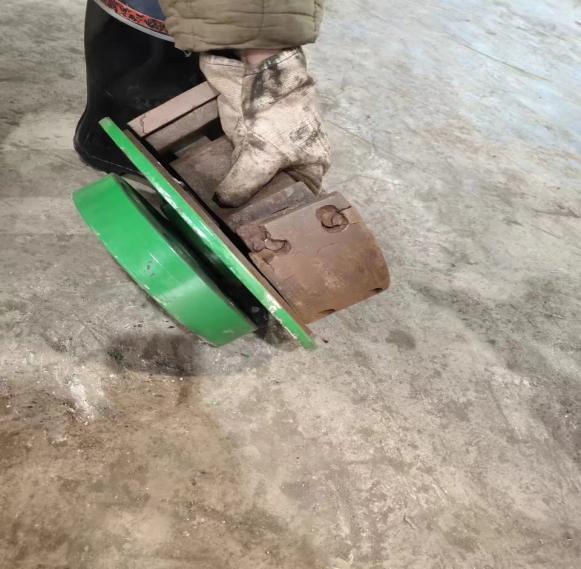 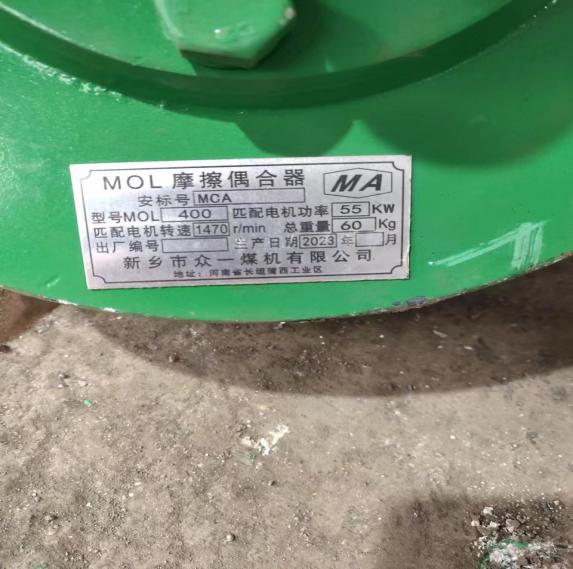 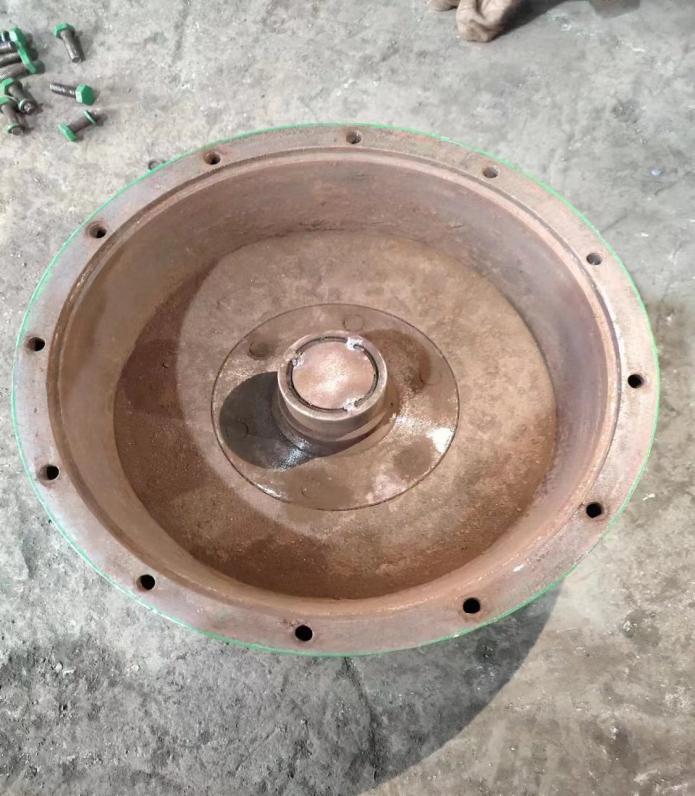 